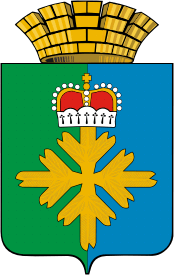 ДУМА ГОРОДСКОГО ОКРУГА ПЕЛЫМШЕСТОГО  СОЗЫВАВОСЬМОЕ ЗАСЕДАНИЕРЕШЕНИЕот 22.06.2017 № 66/8п. ПелымО внесении изменений в решение Думы городского округа Пелым от 15.12.2016  года № 30/3«Об утверждении бюджета городского округа Пелым на 2017 год и плановый период 2018 и 2019 годов»На основании Бюджетного кодекса Российской Федерации, Закона Свердловской области от 28.03.2016 года № 32-ОЗ «О компенсации расходов на уплату взноса на капитальный ремонт общего имущества в многоквартирном доме», Постановления Правительства от 10.06.2013 года № 727-ПП « Об утверждении региональной адресной программы « Переселение граждан на территории Свердловской области из аварийного жилищного фонда в 2013 - 2017 годах», руководствуясь Уставом городского округа Пелым, Дума городского округа ПелымРЕШИЛА:1. Увеличить доходы местного бюджета на 2017 год на 1 589 560 рублей.2.  Увеличить расходы местного бюджета  на 2017 год на  1 589 560 рублей.3.  Внести в решение Думы городского округа Пелым от 15.12.2016 года № 30/3 «Об утверждении бюджета городского округа Пелым на 2017 год и плановый период 2018 и 2019 годов» следующие изменения: 3.1. абзац 1 подпункта 1 пункта 1 изложить в следующей редакции:«1) общий объем доходов бюджета городского округа Пелым составляетна 2017 год – 155 988 960 рублей, в том числе объем межбюджетных трансфертов из областного бюджета – 99 435 960 рублей;»;3.2. абзац 1 подпункта 2 пункта 1 изложить в следующей редакции:«2) общий объем расходов бюджета городского округа Пелым составляет на 2017 год  – 168 503 960 рублей, в том числе объем расходов, осуществляемых за счет субвенций из областного бюджета – 52 924 500 рублей.».4. Приложения 1,3,4,6,9,13 изложить в новой редакции (прилагаются).5. Настоящее решение вступает в силу после официального опубликования (обнародования).6. Опубликовать настоящее решение в газете «Пелымский вестник».7. Контроль исполнения настоящего решения возложить на постоянную комиссию по бюджету и экономической политике (И.Г. Шихалев).Глава городского округа Пелым                         Ш.Т. Алиев Заместитель председателя Думы городского округа Пелым Т.А. Смирнова